Propozycje zajęć świetlicowych.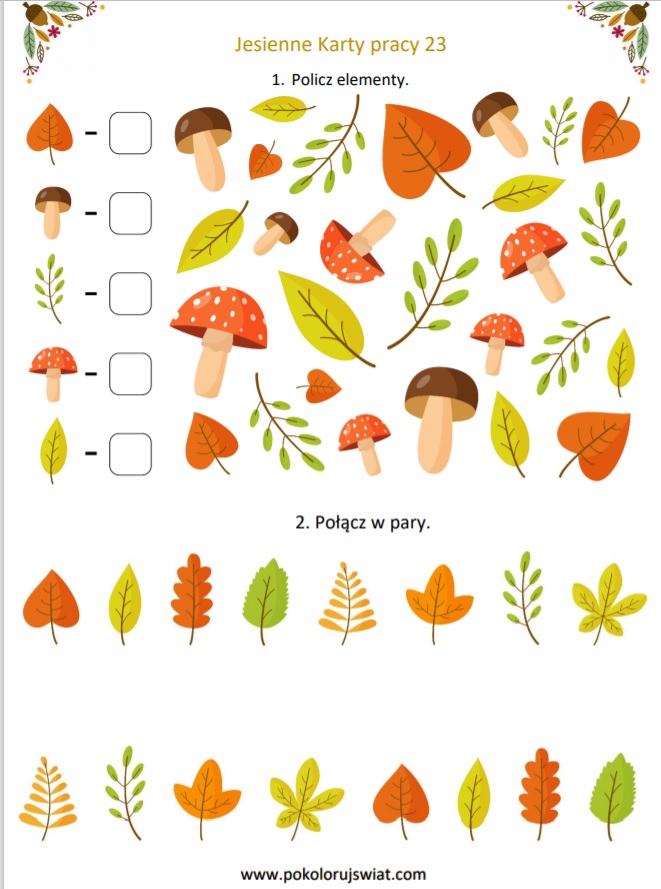 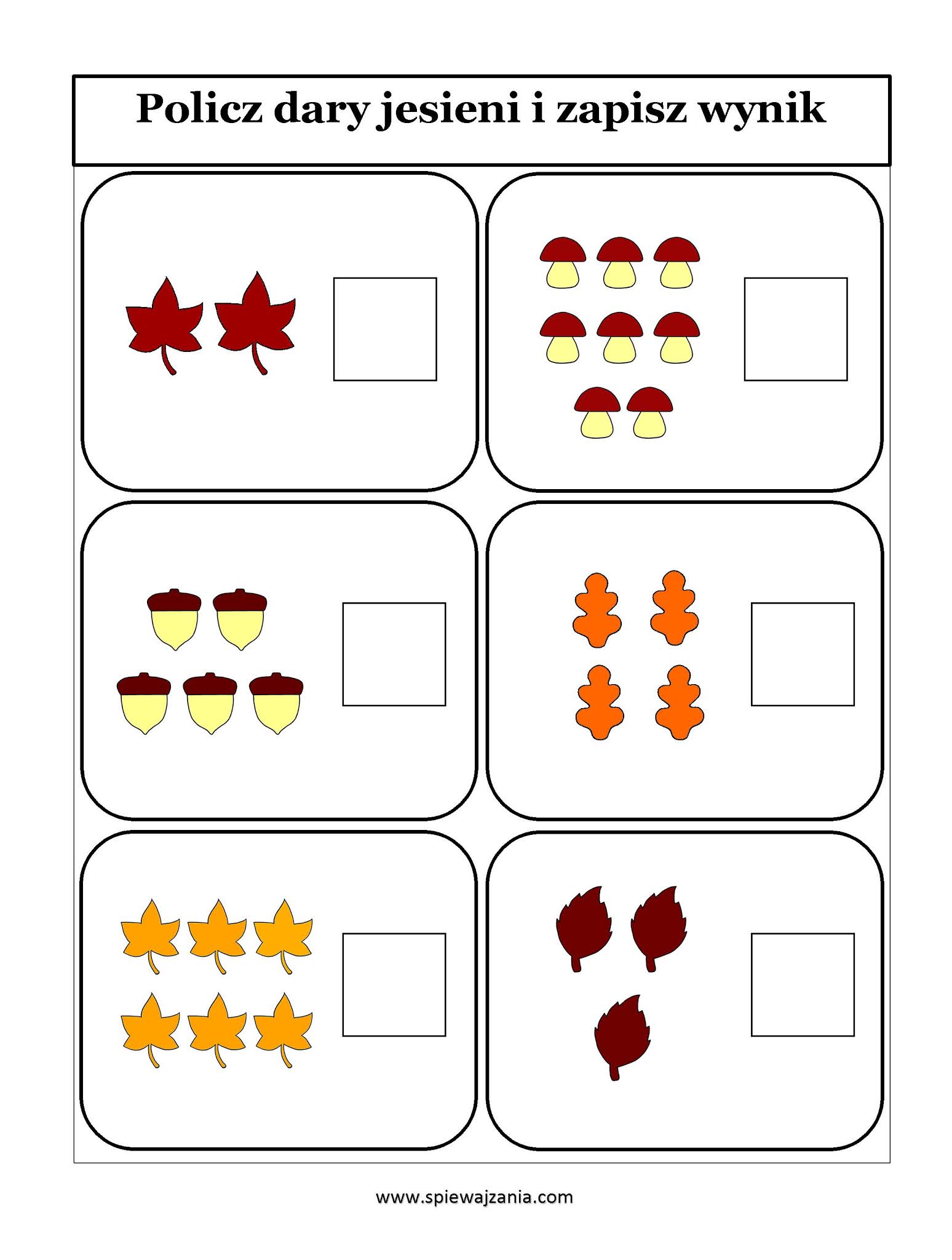 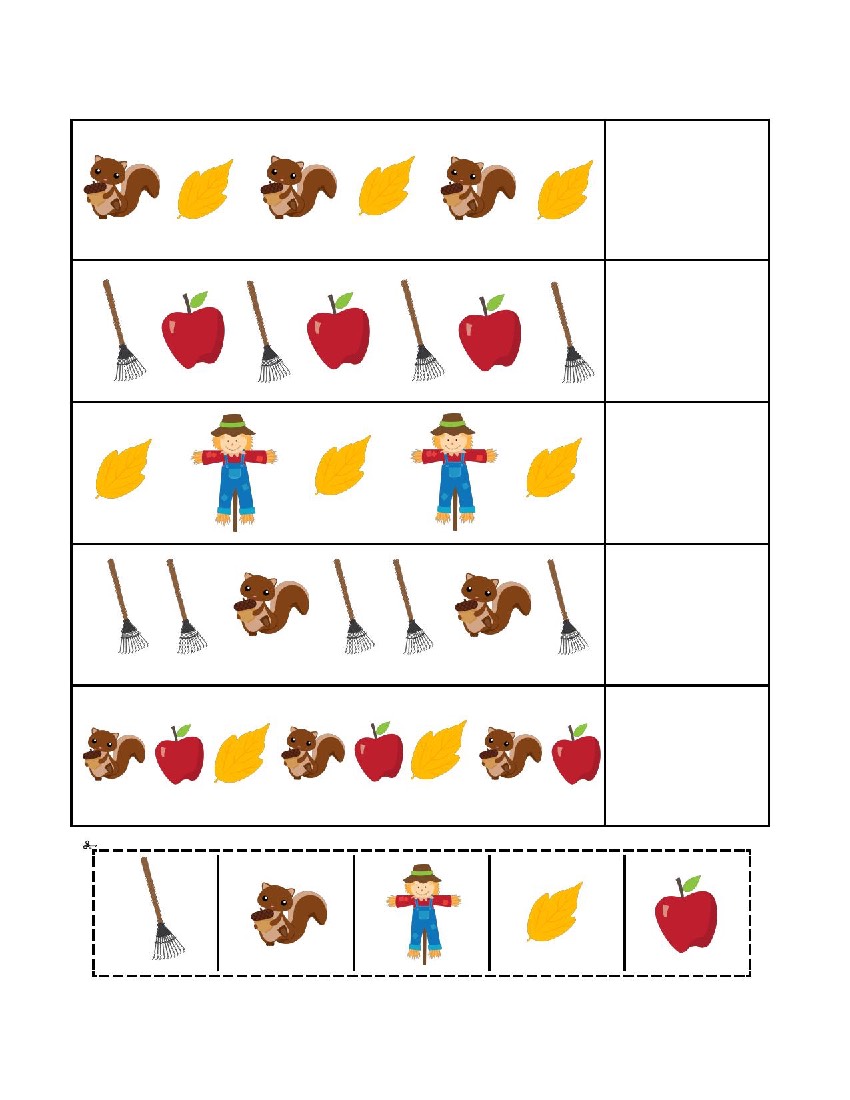 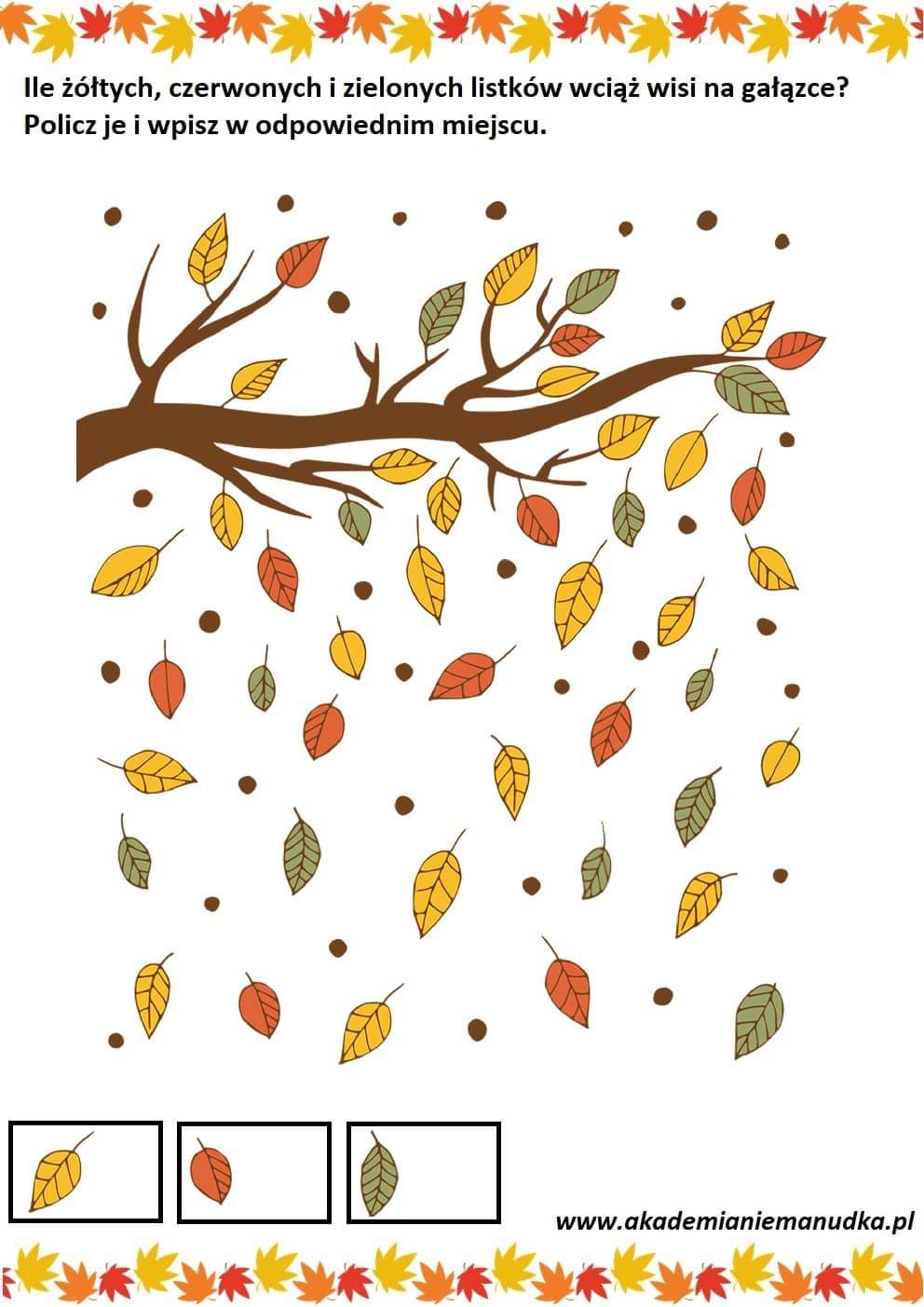 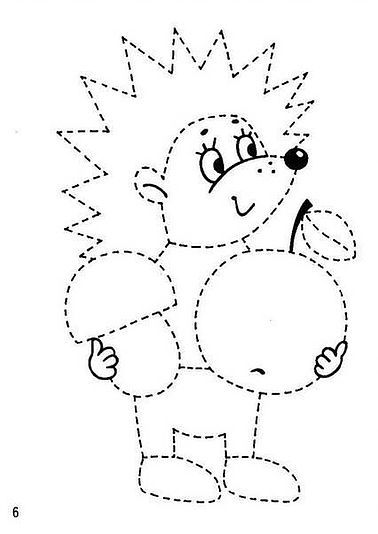 